Mannschaftsmeldebogen zum 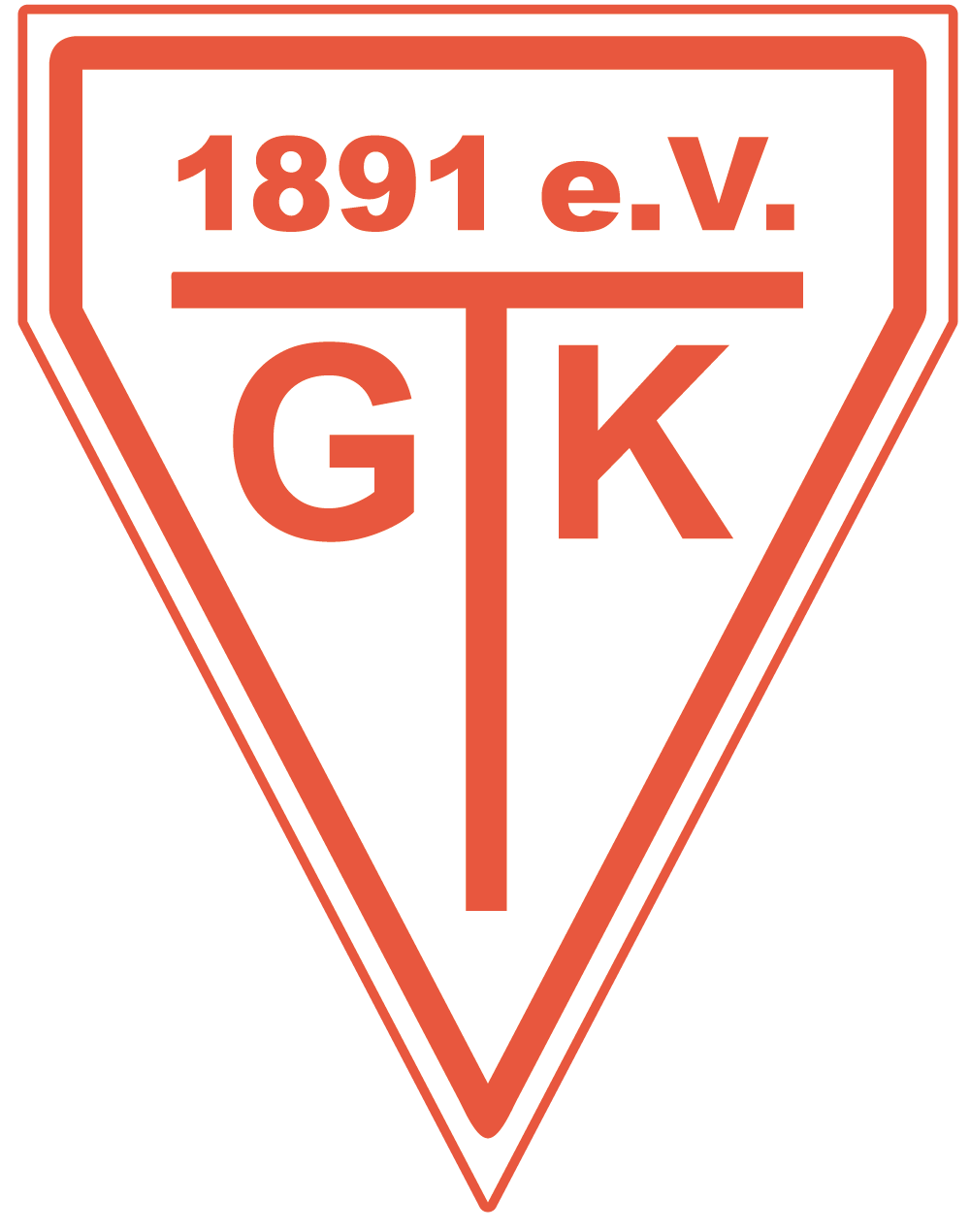 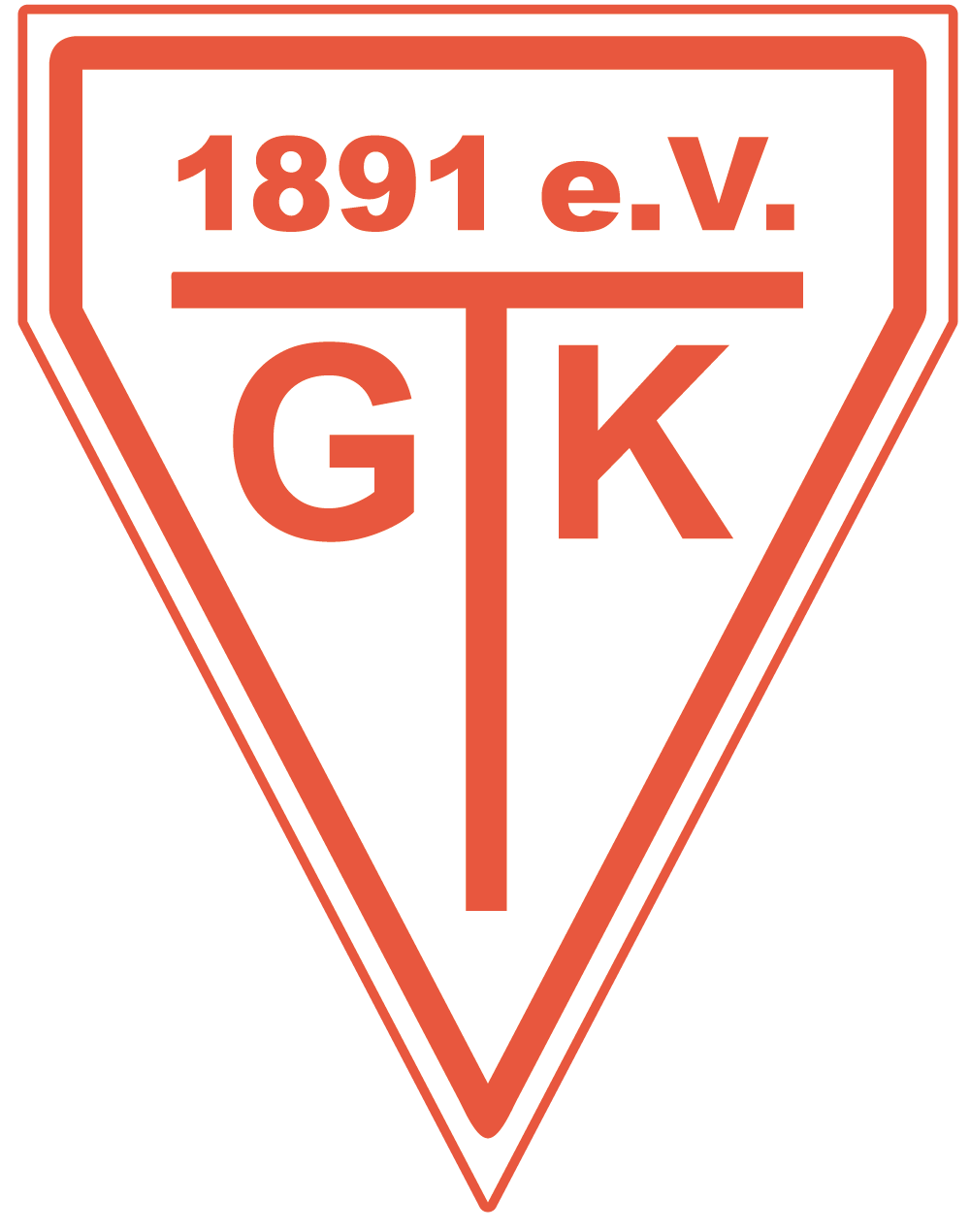        19. Karbener Märzenbecher     
       Turnier am 21./22. März 2020 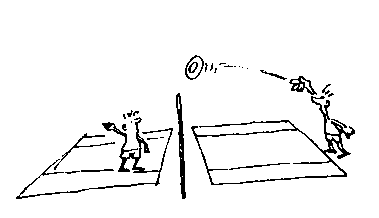 Zu Übernachtungen und Frühstück siehe SonderblattBitte angeben: Name, Vorname, M/W (ggfls. auch D), Geburtsjahr 
Spieler, die in die Börse gemeldet werden, bitte mit einem (B) versehen. Nach Meldeschluss können ggfls. noch Mannschaften nachgemeldet werden, falls der Turnierbetrieb das erlaubt – bitte Interesse anmelden.Anfahrtsbeschreibung wird benötigt:  ja / nein_____________________________Unterschrift des VerantwortlichenMeldeschluss: 05. März 2020Meldender Verein : Für die Meldung verantwortlich:Name:Anschrift:Erreichbarkeit, e-mail/Tel/Fax:Übernachtung/Frühstück Karben Sa/So     Schüler     Jugend und ErwachseneAbendessen (Buffet/warm) am Samstag     Schüler     Jugend und ErwachseneSpielklasse:Jugend AJugend BSchüler ASchüler BSpieler 1 (M/W,GJ)Spieler 2 (M/W,GJ)Spieler 3 (M/W,GJ)Spieler 4 (M/W,GJ)Spieler 5 (M/W,GJ)Spieler 6 (M/W,GJ)Coach der den Hut aufhat